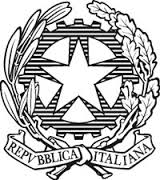 ISTITUTO COMPRENSIVO “FALCONE e BORSELLINO”			Ascoli Piceno - Appignano del Tronto - Castorano - Colli del Tronto - OffidaPIANO DI LAVORO ANNUALEAnno scolastico 2017-2018CLASSE VCITTADINANZA E COSTITUZIONECOMPETENZE CHIAVE EUROPEEA. COMUNICARE NELLA MADRE LINGUAD. COMPETENZA DIGITALEE. IMPARARE AD IMPARAREF. COMPETENZE SOCIALI E CIVICHEG. SPIRITO DI INIZIATIVA E IMPRENDITORIALITA’H. CONSAPEVOLEZZA ED ESPRESSIONE CULTURALECOMPETENZE CHIAVE DI CITTADINANZA                               A1- COMUNICARE E COMPRENDERED2- ACQUISIRE ED INTERPRETARE L’INFORMAZIONE             E1- IMPARARE AD IMPARARE                                                           E3- INDIVIDUARE COLLEGAMENTI E RELAZIONI                     F1- COLLABORARE E PARTECIPARE                                            F2- AGIRE IN MODO AUTONOMO E RESPONSABILE             G2- PROGETTARE                                                                                        H2- RAPPRESENTARETRAGUARDI DI COMPETENZACOMPETENZEOBIETTIVIDI APPRENDIMENTOOBIETTIVI SPECIFICIrealmente verificabiliL’alunno:matura sensibilità e rispetto degli altri e delle diverse cultureassumecomportamenti correttiè consa-pevole che i bambini hanno diritti riconosciuti  ma anche doveri da adempierefocalizza l’attenzione sulla dignità della persona  umana è consa-pevole di appartenere ad un’unica comunità umana, che conosce e rispetta le leggi del vivere e del conviverematuraconsapevolezza e sensibilità per il patrimonio storico, artistico e ambientaleConoscersi e stare con gli altri.Saper gestire i conflitti.Riflette e fa proprie le ragioni dei diritti / doveri dei cittadiniConosce l’organizzazione dello Stato italiano.Attua comportamenti corretti per la salvaguardia del patrimonio nazionale. Conosce le regole del Codice Stradale. 1a- Conoscere realtà e culture lontane. 1b- Scoprire nella diversità ricchezza e risorse.2a- Attivare modalità relazionali positive con i compagni. 3a- Comprendere la differenza tra diritti e doveri. 3b- Confrontare le proprie esperienze con quelle dei bambini che subiscono violazione dei propri diritti. 3c- Comprendere che tutti gli esseri umani hanno dei diritti. 4a- Conoscere la struttura dello Stato italiano, le forme e il funzionamento delle amministrazioni locali. 4b- Conoscere la Costituzione italiana. 5a- Osservare e riflettere sulla realtà dell’ambiente in cui viviamo. 5b- Conoscere e salvaguardare ciò che appartiene alla collettività civica. 6a- Rispettare le norme del Codice Stradale come ciclista, pedone e passeggero.1a1- Conoscere culture e tradizioni diverse.1b1- Scoprire parole di altre lingue presenti nella nostra vita quotidiana. 2a1- Scoprire le ragioni comprensibili che portano le persone ad avere punti di vista diversi.2a2- Scoprire le ragioni che sono alla base dei conflitti bellici. 3a1- Conoscere alcuni articoli della Convenzione Internazionale dei Diritti dell'Infanzia.3b1- Conoscere i paesi del mondo in cui i diritti umani sono violati.3c1- Conoscere il ruolo delle organizzazioni umanitarie internazionali.4a1- Conoscere gli organi dello Stato centrale e quelli decentrali.4b1- Conoscere gli articoli fondamentali della Costituzione. 5a1- Conoscere e rispettare il patrimonio ambientale.5b1- Conoscere e rispettare il patrimonio culturale del proprio territorio.6a1- Conoscere la segnaletica stradale.6a2- Conoscere comportamenti corretti in qualità di: - Pedone – ciclista – passeggero su veicoli pubblici e privati. 